                СХВАЛЕНО                                                                                      ЗАТВЕРДЖУЮ                на засіданні педагогічної ради               (протокол № 2 від 31.08.2023)                                       Директор                         Надія КУЗЬМЕНКО                                                                                                       (Наказ від 31.08.2023 № 45-о)ОСВІТНЯ ПРОГРАМАструктурного підрозділу дошкільної освіти «БАРВІНОК»Закладу загальної середньої освіти І-ІІІ ступенів імені двічі Героя Радянського Союзу І. Н. Степаненка с. Нехайки Драбівської селищної ради Черкаської областіна 2023/2024 н. р. 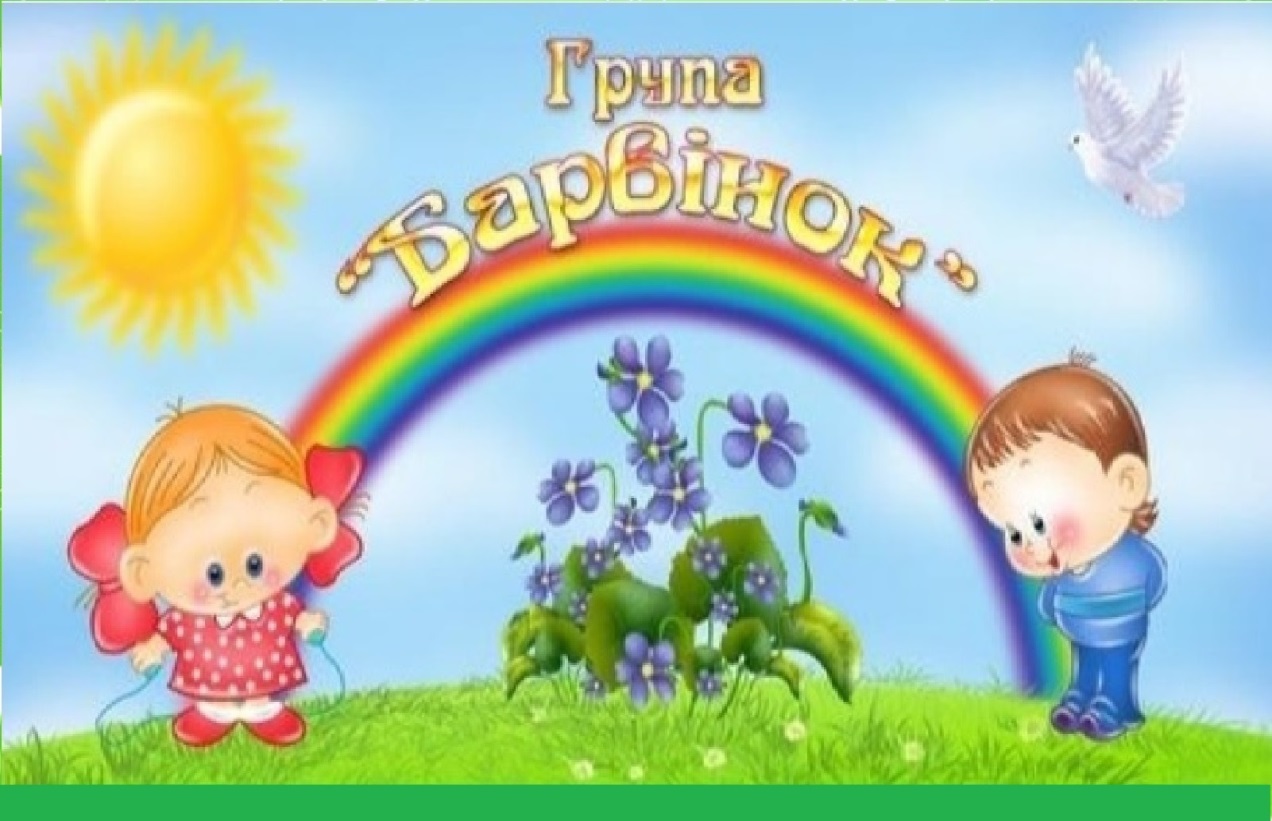 ЗмістВступРозділ І    Загальний обсяг навантаження та очікувані результати навчання.Розділ ІІ. Перелік, зміст, тривалість і взаємозв’язок освітніх ліній, логічна послідовність їх вивчення.Розділ ІІІ. Форми організації освітнього процесу.Розділ ІV. Опис та інструменти системи внутрішнього забезпечення якості освіти.Розділ V. Інструменти проведення моніторингу освітнього процесу.ВступОсвітня програма структурного підрозділу дошкільної освіти «Барвінок» (далі – структурний підрозділ) на 2023/2024 навчальний рік розроблена відповідно до вимог законів України «Про освіту», «Про дошкільну освіту», «Про охорону дитинства», Конвенції ООН про права дитини, Положення про заклад дошкільної освіти, Базового компоненту дошкільної освіти, затвердженого наказом Міністерства освіти і науки України від 12.01.2021 рік №33 «Про затвердження Базового компонента» (Державного стандарту дошкільної освіти) нова редакція та з урахуванням комплексних, корекційних та парціальних програм дошкільної освіти, наказу Міністерства освіти і науки України №446 від 20.04.2015 р. «Гранично допустиме навчальне навантаження на дитину у ДНЗ різних типів та форм власності». Відповідно до статті 4 Закону України «Про дошкільну освіту», структурний підрозділ у 2023/2024 навчальному році спрямовує свою діяльність на забезпечення всебічного розвитку дитини дошкільного віку відповідно до її задатків, нахилів, здібностей, індивідуальних, психічних та фізичних особливостей, культурних потреб; формування моральних норм, набуття життєвого соціального досвіду.Освітня програма визначає: загальний обсяг навантаження та очікувані результати навчання (набуті компетентності); перелік, зміст, тривалість і взаємозв’язок освітніх ліній, логічну послідовність їх реалізації;форми організації освітнього процесу; систему внутрішнього забезпечення якості освіти. Зміст освітньої програми передбачає:формування основ соціальної адаптації та життєвої компетентності дитини;виховання елементів природо-доцільного світогляду, розвиток позитивного емоційно-ціннісного ставлення до довкілля;утвердження емоційно-ціннісного ставлення до практичної та духовної діяльності людини; розвиток потреби в реалізації власних творчих здібностей.Мета і завдання освітньої програми:забезпечення якісної організації та здійснення освітньою пронесу;реалізація комплексу роівивальних, виховних, навчальних функцій та змістових  напрямів організації життєдіяльності  в  межах     вікової компетентності дітей від 3 до 6 (7) років із поступовим ускладненням змістовної наповнюваності на кожному віковому етапі;сформованість мінімально достатнього та необхідного рівня освітніх компетенціїй дитини перших 6 (7) років життя,  що забезпечує її повноцінний психофізичний та особистісний розвиток і психологічну готовність до навчання у школі;визначеня Базовим компонентом дошкільної освіти вимоги до обсягу необхідної інформації, життєво важливих умінь і навичок, системи ціннісних ставлень до світу та самої себе відображсні у програмі є обов'язковими для виконання всіма учасниками освітнього процесу;забезпечення реалізації права кожної дитини на дошкільну освіту;виховання у дитини любові до України, шанобливого ставлення до родини, поваги до народних традицій і звичаїв, державної та рідної мови, національних цінностей українського народу та інших народів і націй; організація психолого-педагогічної підтримки дітей у відповідності з їх віковими та індивідуальними особливостями і здібностями, розвиток здібностей і творчого потенціалу кожної дитини як суб'єкта відносин з самим собою, іншими дітьми, дорослими тасвітом;забезпечення психолого-педагогічної підтримки сім'ї та підвищення компетентності батьків у питаннях розвитку освіти, охорони і зміцнення здоров'я дітей;забезпечення шанобливого ставлення до результатів дитячої творчості;визначення Базовим компонентом дошкільної освіти вимоги до обсягу необхідної інформації, формування життєво важливих умінь і навичок, необхідних для навчання в школі в умовах використання основних засад концепції «Нова українська школа», надання рівних шансів для вступу у початкову ланку будь-якої школи;розвиток у дитини позитивних нахилів, здібностей і обдарованості, творчого мислення, потреби і вміння самовдосконалюватись;забезпечення наступності і перспективності в змісті і організації освітньої роботи між дошкільним і шкільним підрозділами;створення умов для соціально-емоційного благополуччя й адаптації кожної дитини в соціумі дорослих та однолітків шляхом засвоєння культурно-комунікативних засобів спілкування;єдність підходів до виховання дітей в умовах закладу дошкільної освіти та сім'ї;підвищення професійної майстерності педагогів дошкільної освіти;розвиток комунікативно-мовленнєвої компетенції та логіко-математичної.Прогнозований результат освітньої програми:Для здобувачів освіти:створення кожному вихованцю сприятливих умов для повноцінної осособистісного росту;міцний стан фізичного та психологічного здоров'я дітей, шо буде сприяти підвищенню якості їх освіти;забезпечення індивідуального педагогічного і медико-соціального супроводу кожної дитини хзя особистісного зростання;якість сформованості ключових життсвих компсгеицій сприятиме успішному навчанню дитини в школі;доступна та якісна освіта допоможе сформувати уявлення вихованців про цілісну систему світу;формування практичних життсвих компетенцій.Для педагогів:кожному педагогу надана можливість дія різних форм підвищення професійної майстерності;кваліфікація педагогів дозволить забезпечити сформованість ключових компетенцій дошкільника;подальший розвиток умов для успішного освоєння та впровадження сучасних педагогічних технологій;підтримка інноваційної діяльності педагогів.Організація освітнього процесу в підрозділі дошкільної освіти «Барвінок» у 2023/2024 навчальному році буде здійснюватися відповідно до власної концепції за пріоритетними напрямамиФормування сошально-громадянської компетенції дітей дошкільного віку як складової національного виховання.Створення умов для підвищення фахового рівня педагогічних працівників щодо організації освітнього процесу за дистанційною та змішаними формами організації освітнього процесу.Організація психологічної, методичної підтримки педагогічних працівників. Надання різних видів психологічно-педагогічної підтримки дітям, батькам.Розвивати і творчі здібності дітей дошкільного віку засобами художньо-естетичного розвитку під час освітньої діяльності з метою стабілізації психоемоційного стану дітей в умовах воєнного часу.Педагоги  ДНЗ забезпечують засвоєння здобувачами освіти  обов'язкового мінімуму змісту дошкільної освіти на рівні вимог Базового компонента дошкільної освіти - Державного стандарту дошкільної освіти України.Обов’язковий мінімум передбачає: компетентнісний підхід до розвитку особистості, збалансованість набутих знань, умінь, навичок, сформованих бажань, інтересів, намірів та особистісних якостей і вольової поведінки дитини;надання пріоритету соціально-моральному розвитку особистості, формування у дітей вміння узгоджувати особисті інтереси з колективними;формування у дітей цілісної, реалістичної картини cвіту, основ світогдяду;забезпечення індивідуального особистісного розвитку дітей дошкільною віку.Забезпечення наступності і перспективності в освітньому процесі між дошкільною і початковою освітою полягає у послідовності чинних програм розвитку,  навчання і виховання дітей дошкільного віку та освітньої програми 1 класу  початкової  школи. Формування позитивної мотивації здобувачів освіти до освітньої діяльності здійснюється через розвиток життєвих компетентностей, необхідних для успішної самореалізації в суспільстві. Структура  освітньої програмиВизначення освітніх ліній відповідно до Базового компонента дошкільної освіти, визначення загального  обсягу навантаження на кожний  вік дитини : ранній вік (1.5-3 рік життя), молодший вік (3-4 рік життя), середній вік (4-5 рік життя), старший дошкільний вік (5-6 (7) рік життя).Нормативно - правові доку менти, за якими працюватиме структурний підрозділ дошкільної освіти « Барвінок» у 2023 -2024 навчальному році:Розділ І    Загальний обсяг навантаження та очікувані результати навчання здобувачів освіти Освітній процес у структурному підрозділі здійснюється за програмами, рекомендованими Міністерством освіти і науки України. Освітній процес  структурного підрозділу дошкільної освіти «Барвінок» Закладу загальної середньої освіти I-III ступенів імені двічі Героя Радянського Союза І.Н. Степаненка село Нехайки Драбівської селищної ради Черкаської області у 2023/2024 навчальному році будується на відповідному програмно-методичному забезпеченні та Представляє  єдиний комплекс освітніх компонентів для досягнення вихованцями результатів навчання, визначених Базовим компонентом дошкільної освіти, чинними освітніми комплексними, парціальними  програмами, рекомендованими Міністерством освіти і науки України.Структурний підрозділ дошкільної освіти «Барвінок» Закладу загальної середньої освіти I-III ступенів імені двічі Героя Радянського Союза І.Н. Степаненка село Нехайки Драбівської селищної ради Черкаської області спрямовує свою діяльність на реалізацію основних завдань дошкільної освіти у контексті положень Концепції реалізації державної політики у сфері реформування загальної середньої освіти «Нова українська шкода»- на період до 2029 року, схваленої розпорядженням Кабінету Міністрів України від 14 грудня 2016 року № 988-р.Організація діяльності дошкільного підрозділу закладу освіти у 2023/2024 навчальному  році залежатиме від тривалості правового режиму воєнного стану в Україні та епідемічної ситуації у Черкаському регіоні Враховуючи дію режиму воєнного стану, навчальний процес в закладі буде проводитися за змішаною формою навчання (очна і дистанційна)Освітній процес у Структурному  підрозділі дошкільної освіти «Барвінок» Закладу загальної середньої освіти I-III ступенів імені двічі Героя Радянського Союза І.Н. Степаненка село Нехайки Драбівської селищної ради Черкаської області здійснюється за програмами, рекомендованими Міністерством освіти і науки України та регіональними парціальними програмами. Планування та організація життєдіяльності у ЗДО здійснюється за режимними моментами з урахуванням блочно-тематичного принципу планування. Зміст інваріантної складової   Базового компонента дошкільної освіти забезпечується через освітню програму «Дитина» (Освітня програма для дітей від двох до семи років/наук. кер. проєктуВ.О.Огнев’юк; авт. Кол.:Г.В.Бєлєнька, О.Л.Богініч, В.М.Вертугіна (та ін.); наук.ред. В.Г.Бєлєнька; Київ.ун-т ім. Б.Грінченка.-К.:Київ. Ун-т ім. Б.Грінченка, (нова редакція) 2020-440с. (рекомендованої Міністерством освіти і науки України (лист МОН України №1/11-4960 від 23.07.2020р.)).Варіативна складова Базового компонента дошкільної освіти реалізується через роботу гуртків та інтеграцію змісту парціальних програм у різні види діяльності:Навчальний рік  починається 1 вересня 2023 року і закінчується 31 травня 2024 року.З 1 червня  по 31 серпня триває оздоровчий  період, під час якого освітня робота формується  відповідно до вимог чинного законодавства.Режим закладу освіти  розроблено з урахуванням  проведення освітньої  роботи.На час воєнного стану розроблено орієнтовний  режим  роботи:Освітній процес  в дошкільному підрозділі проходить за  змішаною формою (в дистанційному форматі та/ або очно за присутності батьків).Режим дня і мережа дошкільного підрозділу – 9 годин.Підчас повітряної тривоги всі учасники освітнього процесу (педагоги, батьки, діти та інший персонал ЗДО) повинні пройти в укриття. З метою реалізації Базового компонента дошкільної освіти, вищезазначених освітніх програм та відповідно до наказу Міністерства освіти і науки України 20.04.2015 № 446 «Про затвердження гранично допустимого навчального навантаження на дитину у дошкільних навчальних закладах різних типів та форми власності», Листа МОНУ від27.07.2022 №1\8504-22 «Про окремі питання діяльності закладів дошкільної освіти у 2023/2024 навчальному році» загальний обсяг тижневого навантаження за віковими групами у 2023\2024р. в  ЗЗСО І-ІІІ ступенів  с. Нехайки, становитиме: Очікувані результати навчання здобувачів освітиОчікуваними результатами освітнього процесу є набуття компетентностей, що визначені за усіма освітніми лініями Базового компонента та комплексною і парціальною програмами, за якими здійснюється освітній процес. Набуття різних видів компетентностей дитиною дошкільного віку відбувається в різних видах діяльності (ігровій – провідній для дітей дошкільного віку); руховій; природничій; предметній; образотворчій; музичній; театральній; літературній; сенсорно-пізнавальній; мовленнєвій; трудовій і вимагає практичного засвоєння дитиною системи елементарних знань про себе та довкілля, моральних цінностей, уміння доречно застосовувати набуту інформацію. На кінець навчального року формується модель випускника кожної групи.Рівень сформованості компетентностей різних вікових груп зясовується у процесі здійснення моніторингу рівня засвоєння програмового матеріалу дітьми дошкільного віку. Метою моніторингу є виявлення ступеня відповідності результатів діяльності закладу стандартам і вимогам дошкільної освіти. Змістом моніторингу є фіксування результатів фіксування результатів особистісних досягнень дітей за певний час.Для здійснення моніторингу пропонується організовувати: контрольні та підсумкові заняття, міні заняття з окремими дітьми, спостереження за дітьми, дидактичні ігри та вправи, розвивальні ігри.Розділ ІІ. Перелік, зміст, тривалість і взаємозв’язок освітніх ліній, логічна послідовність їх вивчення.Зміст освітнього процесу в структурному підрозділі у 2023/2024 навчальному році спрямований на формування та розвиток компетентностей вихованців відповідно до освітніх ліній Базового компонента:( Відповідно до Базового компонента дошкільної освіти у дошкільному Структурному  підрозділі дошкільної освіти «Барвінок» Закладу загальної середньої освіти I-III ступенів імені двічі Героя Радянського Союза І.Н. Степаненка село Нехайки, Драбівської селищної ради,Черкаської області визначено зміст і структуру освітнього процесу за інваріантною складовою.Інваріантна складова змісту дошкільноїо світи сформована на державному рівні і є обов'язковою. Інваріантну  частину змісту освіти систематизовано відповідно до Базового компонента дошкільної освіти за освітніми лініями: «Ознайомлення із соціумом». «Ознайомлення з природним довкіллям». «Художньо-продуктивна діяльність (музична, образотворча, театральна тощо), «Сенсорний розвиток», «Логіко-матсматичний розвиток». «Розвиток мовлення і культура мовленнєвого спілкування», «Здоров'я та фізичний розвиток» Реазізація програми передбачає врахування принципу інтеграції освітніх ліній у відповідності з віковими можливостями і особливостями вихованців.У закладі забезпечується неперервність змісту освітніх ліній, а також наступність дошкільної та початкової ланок. Виключення з інваріативної частини будь якої з освітніх ліній порушує цілісність розвіттку дитини на рівні дошкільної освіти і наступність її в початковій школі.Організація житті діяльності дітей з урахуванням  освітніх ліній, шо включені до інваріативної частини дає змогу забезпечити належний рівень соціально - особистісного розвитку дітей дошкільного віку в структурі неперервної освітиЗ метою підвищення якості освітньої го пронесу в 2023/2024 навчальному році в закладі використовуються інноваційні педагогічні технології, а саме:-	елементи методики М. Монтессорі з дітьми молодшого віку. Самонавчальні засоби - матеріали, з якими вихованець працює, наслідуючи педагога, діючи та зразком, а потім самостійно приступає  до їхнього виконання.Індивідуалізація розвитку дошкільників реалізується через взаємодію з матеріалами,  з урахуванням права вибору дітей, природних потреб та вікових особливостей.-	ІКТ у всіх вікових групах - В результаті впровадження в роботу закладів дошкільної освіти ІКТ можна очікувати такі результати:Підвищення ефективності процесу навчання.Акт ивізація пізнавальної діяльності дітей.Підвишення рівня професійної майстерності педагогів.Створення єдиного інформаційного середовища.Виявлення рівня пеихолого-педагогічної компетенції батьків.Створення активної, працездатної системи підтримки сімейного виховання, через використання інформаційно комп'ютерних технологій.Забезпечення активної участі батьків у освітньо-виховном процесі ЗДО.Підвищення педагогічної культури членів родини вихованців.-	технологія ефективного засвоєння інформації	А. Г Чепурного«Мнемотехніка» з дітьми молодшого, середнього, старшого віку. Заснована на візуальному сприйнятті інформації з подальшим  відтворенням зо допомогою зображень. Основний сенс застосування мнемотаблиці для дітей полягає в наступному - для визначення конкретного слова або словосполучення використовується конкретне зображення (картинка), за допомогою якого відбувається схематична замальовка слова. Ретельно вивчаючи представлені зображення. дитина прискореними  темпами може запам ятовувати і відтворювати текстовий матеріал, що допомагає розвивати мову у дошкільнят.-педагогічна спадщина В. Су хомлинського - Упроваджуючи  літературну спадщину В.Сухомлинського в освітній процес дошкільної освіти, педагоги мають ефективні результати, адже навчання дитини це довготривалий  процес.В нашому дошкільному закладі триває робота над літературною спадщиною Сухомлинського,Основними завданнями щодо формування загальнолюдських моральних якостей та християнських чеснот, що стоять перед батьками та вихователями, є такі:Збагачувати наочно - чуттєві уявлення дитини про моральні якості, чесноти та добру поведінку;Сприяти розумінню того, яке велике значения маєдотримання моральних правил:Вчити розрізняти позитивні та негативні вчинки, давати оцінку їм:Закріплювати вміння дотримуватись моральних правил в повсякденномужитт і незалежно від ситуації;Узагальнювати   й   систематизувати   уявлення дитини  про чуйність, доброзичливість, допомогу  тим, хто її погребує, і кому вини під силу її  надати.Розвивати позитивні емоції і почуття.Культивувати навички розуміння внутрішнього стану людини, тобто «пі знання людини серцем».-ТРВЗ- теорія розв'язання винахідницьких задач  з дітьми середнього та старшого дошкільного віку, що дозволяє зробити процес навчання привабливим для дітей, змістовним, поєднати здобуття знань з грою.Основне завдання, що стоїть перед педагогами - навчати дитину розв'язувати проблеми різного рівня складності з використанням винахідницьких завдань. Вихователі навчають дитину виявляти  проблеми, зясовувати. чому легкі завдання розв'язуються просто, а важкі - складно Використовують колективні ігри, ігри-заняття, під час яких діти вчаться спостерігати навколишню дійсність, виявляти суперечливі властивості предмепв, явищ, шукати відповіді на поставлені питання. Педагоги орієнтується на вільний та самостійний вибір дитини - предмета, матеріалу, виду діяльності.-Коректурні таблиці Н. Гавриш -Коректурні таблиці використовуємо як засіб розвитку творчості кожного вихованця. Кожного разу вихователі разом з дітьми можуть знаходити нові педагогічні смисли у використанні таблиці: придумувати нові завдання, встановлювати нові закономірності та зв'язки між елементами таблиці.-Технологія «Су-джок» - Впровадження цієї іехнології в систему оздоровчої роботи садочку - підвищення захисних сил організму, зменшення захворюваності серед вихованців, активізації психічних процесів, зокрема дія концентрації уваги, розвитку мовлення, мислення; відновлення фізичних сил організму та зняття напруги.Розділ ІІІ. Форми організації освітнього процесуЗаклад загальної середньої освіти І-ІІІ ступенів імені двічі Героя Радянського Союзу І.Н.Степаненка с. Нехайки – комунальний заклад, який забезпечує розвиток, виховання та навчання дітей віком від 2 до 6(7) років передбачених Державним стандартом дошкільної освіти.Нормативно-правове забезпечення освітньої діяльності закладу: Положення про дошкільний навчальний заклад (затвердженим Постановою Кабінету Міністрів України від 20.03.2003 № 305);  наказу Міністерства охорони здоров’я України від 24.03.2016 № 234 «Про затвердження Санітарного регламенту для дошкільних навчальних закладів» та наказу Міністерства освіти і науки України від 20.04.2015 № 446 «Про затвердження гранично допустимого навчального навантаження на дитину у дошкільних навчальних закладах різних типів та форми власності»; «Про затвердження протиепідемічних заходів у закладах дошкільної освіти на період карантину у зв'язку з поширенням коронавірусної хвороби (COVID-19) Постанова МОЗ № 55 від 22.09.2020 року» листів Міністерства освіти і науки України від 16.03.2012 №1/9- 198 «Організація роботи в дошкільних навчальних закладах у літній період», від 28.05.2012 №1/9-413 «Про організацію фізкультурно-оздоровчої роботи в дошкільних навчальних закладах у літній період», від 18.09.2014 № 1/9-473  «Щодо організації роботи з музичного виховання дітей у дошкільних навчальних закладах», від 02.09.2016 № 1/9-456 «Організація фізкультурно-оздоровчої роботи в дошкільних навчальних закладах», від 20.10.2016 № 1/9-561 «Щодо організації роботи дошкільних навчальних закладів по ознайомленню дітей із народними традиціями, святами та обрядами», від 25.07.2016 № 1/9-396 «Про організацію національно-патріотичного виховання у дошкільних навчальних закладах», від 11.10.2017 № 1/9-546 «Щодо організації взаємодії закладів дошкільної освіти з батьками вихованців», від 19.04.2018 № 1/9-249 «Щодо забезпечення наступності дошкільної та початкової освіти», від 02.07.2019 № 1/9-419.  Пріоритетний напрямок роботи структурного підрозділу − патріотичний.Мова навчання – українська.Навчальний рік у структурному підрозділі розпочинається 1 вересня 2023 року і закінчується 31 травня 2024 року, оздоровчий період (під час якого освітня робота здійснюється відповідно до інструктивно-методичних рекомендацій Міністерства освіти і науки України) – з 1 червня по 31 серпня 2024року.Режим роботи структурного підрозділу: з 08.00 — 17.00,  5 разів на тиждень. У закладі функціонує одна різновікова група дітей  дошкільного віку з 9-ти годинним  перебуванням.Організоване навчання у формі занять проводиться, починаючи з 3-го року життя. Тривалість занять становить:у І молодшій групі – не більше 10 хвилин; у ІІ молодшій групі – не більше 15 хвилин;у середній групі – 20 хвилин;у старшій групі – 25 хвилин. Тривалість перерв між заняттями становить не менш 10 хвилин.З метою досягнення очікуваних результатів навчання (набуття компетентностей) у 2023/2024 навчальному році педагогами. В освітньому процесі передбачено використання різноманітних форм організації педагогічного процесу, зокрема заняття різних видів і типів, індивідуальна робота, пошукові ситуації, освітні ситуації, екскурсії, спостереження, організовані ігри тощо.Основною формою організованої навчальної діяльності дітей дошкільного віку є заняття з різних розділів програми.Види занятьЗа змістовими напрямами освітньої роботи:з фізичного розвитку ( фізична культура, валеологічне виховання);з пізнавального розвитку (ознайомлення з соціумом, з природним довкіллям, логіко-математичний розвиток);з мовленнєвого розвитку (зв’язне мовлення, поповнення словника, граматична складова мовлення, граматика);з художньо-продуктивної діяльності (образотворча, літературна та музична діяльність) .За змістом:односпрямовані або предметні (з одного виду діяльності)різноспрямовані або міжпредметні (носять інтегрований або комплексний характер)За дидактичними цілями розрізняють такі види занять:- на повідомлення нової інформації, формування нових знань і умінь;- на закріплення знань і раніше отриманих умінь, систематизацію накопиченого досвіду;- мішані заняття, що поєднують повідомлення нових знань, формування нових умінь із повторенням, закріпленням, систематизацією і застосуванням набутих знань, умінь, навичок.За способом організації дітей заняття бувають:- фронтальні (загально-групові), що проводяться одразу з усією групою дітей;- індивідуальні, що проводяться як з окремими дітьми (по 1), так і з маленькими підгрупами по 2-4.За специфікою поєднання і використання методів, прийомів, засобів навчання виділяють такі види занять:комбіновані - певна комбінація наочних, словесних, практичних методів і прийомів, різних засобів навчання – вправ, ігор, іграшкової, предметної, ілюстративної наочності, літературних, музичних творів тощо;ігрові та сюжетно-ігрові - вирішується за допомогою спеціально підібраних ігор (дидактичних, рухливих, елементів ігор-театралізацій, драматизацій, конструксторсько-будівельних та інших) чи ігрових вправ.Форма планування роботи з дітьмиПри організації роботи структурного підрозділу всі працівники керуються планом роботи закладу на навчальний рік, який розглядається на педагогічній раді та схвалюється нею, затверджується керівником закладу.Освітня діяльність у групах планується як у 1-й. іак і у 11-й половині дня відповідно до розкладу занять на тиждень. У другій половині дня можуть плануватися заняття з художньо-продуктнвної діяльності та фізичного розвитку. Весь освітній процес організовується  диференційовано з урахуванням віку і індивідуальних особливостей дітейНа час воєнного стану складено орієнтовний розклад занять за змішаною формою (дистанційно або очно в присутності батьків) з обмеженням часу перебування в закладі освіти. Планування у вікових групах та організація життєдіяльності здійснюється за режимними моментами відповідно до схематичного планування з урахуванням освітніх напрямків, та базується на інтегрованому підході до організації життєдіяльності дітей, що забезпечує змістовну цілісність, системність, послідовність, ускладнення та повторення програмного матеріалу.В освітньому процесі використовуються такі основні форми організації дітей: спеціально організована навчальна діяльність (заняття), рухова, ігрова, художня, мовленнєво-комунікативна, природничо-пізнавальна, трудова, дослідницька та ін., індивідуальна робота, екскурсії, походи, свята та розваги, гуртки тощо. Вони можуть бути організовані фронтально, підгрупами, індивідуально залежно від віку дітей, педагогічної мети, матеріально-технічного забезпечення закладу, професійної майстерності педагога.Вихователі планують роботу з дітьми використовуючи такі види планування: перспективне та календарне (на друкованій основі). Група планує роботу з дітьми враховуючи їх вікові особливості та завдання програми. Безперервна безпосередньо освітня діяльність в групах (планується як в першій так і в другій полонині дня відповідно до розкладу занять на тиждень. В другій половині дня плануються заняття з художньо-продуктивної діяльності. Весь освітній процес організовується диференційовано з урахуванням віку і індивідуальних   особливостей дітей.Максимально допустима кількість занять у першій половині дня  у групах різновіковій  середньо - старшій) не перевищує двох, у старшій трьох організованих навчальних занять. У середині та наприкінці занять, що погребують високого інтелектуального напруження чи статичної пози дітей, проводяться фізкультурні хвилинки. Заняття, які потребують підвищеної пізнавальної активності, проводяться переважно в першу половину дня та у дні з високою працездатністю. Такі заняття поєднуються та чергуються із заняттями з музичного виховання та фізкультуриТип заняття обирає та уточнює вихователь самостійно, враховуючи конкретні умови роботи, забезпечуючи водночас досягнення конкретних очікуваних результатів, зазначених в освітніх програмах.Рівномірно розподіляються види  активності за основними видами діяльності протягом дня в залежності від бажань та інтересу дітей. Окрім спеціально організованої освітньої діяльності передбачається самостійна діяльність дітей:ігри (дидактичні, сюжсгно-рольові. рухливі, театралізовані, ігри з піском  та водою та ін );спостереження:пошуково-дослідницька діяльність;самостійна художня діяльністьтощоПерспективний план розробляється на місяць наперед. В ньому зазначається:комплекси вправ ранкової гімнастики та гімнастики після денного сну;робота з батьками на місяць;теми тижнів;орієнтовний розподіл занять на тиждень; планування другої половини дняКалендарні плани складаються вихователями на наступний день. У цих планах зазначаються:тема тижня/дня;планування І та ІІ половини дня за режимними моментами;мета діяльності; форми і методи роботи до кожного виду діяльності.Музичний керівник планує роботу за перспективно-календарним планом, в якому містяться вид заняття, види музичної діяльності на занятті, етапи вивчення музичного репертуару. Плани складаються музичним керівником на тиждень вперед. Музичний керівник складає перспективний план свят та розваг на рік, які затверджуються директором закладу та є складовою частиною річного плану роботи закладу.За окремим планом вихователі здійснюють індивідуальну роботу з дітьми.Фізичне виховання дітей передбачає проведення фізкультурно -оздоровчих заходів:ранкової гімнастики.гімнастики пробудження:занять фізичною культурою;рухливих  ігор та ігор спортивного характеру;загартування;фізкультурних хвилинок під час занять;фізкультурних пауз між заняттями;	фізкультурних комплексів під час денної прогулянки (пішохідний перехід).З метою  реалізації варіативної складової Базового компонента дошкільної освіти у ЗДО проводиться гурткова робота за інтересами дітей.Її мета: задовольняти потреби й зацікавленості дитини до певного виду діяльності.Після припинення дії режиму воєнного стану у 2023 /2024 навчальному році будуть працювати гуртки для  дітей дошкільного  віку:«Маленькі  дослідники»   -  керівник   вихователь   групи Вакула Л.Г,«Талановиті пальчики» - керівник вихователь Дмитренко Г.М, Заняття  в  гуртках  (додаткові  освітні  послуги  на  вибір батьків»проводяться на безоплатній основі  у II половину дня, після денною сну. Тривалість проведення гурткової роботи - 20-30 хвилин. Вище зазначені форми організації освітнього процесу  в дошкільному підрозділі реалізуються в рамках:плану роботи закладу на 2023 /2024 навчатьний рік.режиму роботи груп та закладу освіти.За окремим планом у дошкільному підрозділі закладу освіти організовується літнє оздоровлення дітей, під час якого освітній пронес організовується за тематичними тижнями.Під час літнього періоду освітній процес організовується  в наступних формах:ранкова гімнастика та гімнастика пробудження;дозований біг, ходьба по траві, піску, по «доріжці здоровʼя», обливання ніг прохолодною водою;рухливі та спортивні ігри;процедури прийняття сонячних та повітряних ванн;екскурсії, цільові прогулянки; продуктивні види діяльності;ігри з водою, піском;конструкторські та творчі ігри;пошуково-дослідницька діяльність;організація трудової діяльності;літературні розваги, конкурси малюнків;змагання, різноманітні конкурси, естафетиПланування роботи з батькамиПротягом навчального року в закладі діє перспективний план роботи з батьками. План розглядається на педагогічній раді як додаток до річного плану та схвалюється до використання. Планом визначено форми роботи з батьками згідно з планом роботи дошкільного закладу на навчальний рік.Щомісяця у перспективному плані роботи вихователі зазначають форми роботи з батьками на вказаний місяць відповідно до циклограми роботи з батьками з річного плану. Таким чином плануючи роботу з батьками вихователі здійснюють її систематично та у повному обсязі.Організація психолого-педагогічної допомоги батькам або особам, які їх замінюють, будується на основі інтеграції діяльності спеціалістів:вихователів,  медичного працівника.Розділ IV. Опис та система внутрішнього забезпечення якості освіти.Кадрове забезпечення: 	Структурний пыдрозділ повністю укомплектований педагогічними кадрами та обслуговуючим персоналом. Педагогічні кадри мають педагогічну освіту. Предметно-просторове розвивальне середовище. Розвивальний простір формується відповідно до Інструктивно-методичних рекомендацій МОН України від 02.07.2019 №1/9-419 «Щодо організації діяльності закладів освіти, що забезпечують здобуття дошкільної освіти у 2022/2023 навчальному році», зокрема таких, як: безпечність, урахування закономірностей розвитку дітей, раціональність, динамічність, активність, комфортність кожної дитини, позитивне емоційне навантаження. В групових приміщеннях створенні спеціальні осередки.природознавчий; ігрової діяльності; образотворчої діяльності; художнього слова; народознавства; розвивального навчання; спортивний;відпочинку та усамітнення;співпраці з батьками. 	Для створення оптимального розвивального простору підібрано різне обладнання (ігрове, навчальне, спортивне тощо), продумано його оптимальне розміщення. Облаштування розвивального середовища для дітей молодшого дошкільного віку в дошкільному закладі починається з роздягальні. Усі значущі для дітей фрагменти інтер'єру групової кімнати розміщуються на рівні зросту малят, щоб вони могли їх краще роздивитися і їм було легше діставати все, що може знадобитися для виконання тих чи інших дій.У дітей дошкільного віку росте потреба в русі, тому в групі виділено місце для спортивного куточка. В кімнаті встановлена гімнастична стінка. Враховуючи, що в  дошкільному віці інтерес проявляється до мови, ігрове середовище наповнено дидактичними іграми. В наявності різноманітній матеріал для будівельних та конструктивних ігор. Для дітей старшого дошкільного віку застосовується різний матеріал, який сприяє оволодінню читанням, математикою: друковані літери, слова, таблиці, книжки з великим шрифтом, посібники з цифрами, настільно-друковані ігри з цифрами та літерами, ребуси, головоломки. Так само використовуються матеріали, що стимулюють розвиток пізнавальної активності дітей –  ілюстровані видання про тваринний та рослинний світ, дитячі журнали. Виділено місце для дидактичних ігор математичного змісту, причому таких, де б діти могли виявляти самостійність у виборі матеріалу. Є предмети для дослідно-пошукової діяльності – магніти, збільшувальне скло, ваги, великий вибір природних матеріалів. 	У групі в наявності ігрове та навчально-дидактичне обладнання: для ігрової діяльності – іграшки, ігрове обладнання, настільні ігри, музичні іграшки, конструкторсько-будівельні іграшки. 	Для рухової діяльності є фізкультурне обладнання, фізкультурний інвентар ігрове обладнання для розвитку рухів і рухової активності. 	Для образотворчої діяльності є дидактичне приладдя,інвентар, картини, репродукції. Для музичної діяльності є магнітофон, колонки, музичні інструменти, дидактичні ігри. 	Для театральної і літературної діяльності є ілюстровані літературні видання для дітей, атрибути, театральні іграшки. 	Для трудової діяльності є інвентар, приладдя, яке використовують в господарсько-побутовій праці і праці в природі. 	В наявності технічні засоби навчання: є дошка магнітна.   Отже, розвивальне середовище забезпечує розвиток творчих компонентів мислення дітей, надає можливість вільно маніпулювати об'єктами, конструювати різні моделі бачення світу, виконувати творчі завдання.Відповідно до ст. 14 Закону України «Про освіту» у дошкільному Структурному  підрозділі дошкільної освіти «Барвінок» Закладу загальної середньої освіти I-III ступенів імені двічі Героя Радянського Союза І.Н.Степаненка, село Нехайки, Драбівської селищної ради,Черкаської області сформовано систему внутрішнього забезпечення якості освіти. У рамках зазначеної системи у 2023/2024 навчальному році будуть здійснені заходи щодо визначення стану забезпечення якості освітнього процесу.Стаття 41 Закону України «Про освіту» включає:політики та процедури забезпечення якості освіти;систему та механізми забезпечення академічної доброчесності;забезпечення наявності необхідних ресурсів для організації освітньогопроцесу;створення в закладі освіти інклюзивного освітнього середовища, універсального дизайну та розумного пристосування.Згідно із статтею 20 Закону України «Про дошкільну освіту» педагогічна рада закладу дошкільної освіти формує систему та затверджує процедури внутрішнього забезпечення якості освіти, зокрема систему та механізми забезпечення академічної доброчесності.Внутрішня система забезпечення якості освіти створюється відповідно до рекомендацій Міністерства освіти і науки України, Державної служби якості освіти України з урахуванням: цілей та пріоритетів розвитку закладу дошкільної освіти; типу закладу, місцезнаходження, умов діяльності.До розбудови внутрішньої системи якості освіти залучаються усі учасники освітнього процесу.Рекомендації щодо створення внутріш ньої системи забезпечення якості освітиМета внутрішньої системи забезпечення якості освіти: постійне та послідовне підвищенні якості освіти на основі відстеження динаміки показників освітньої діяльності та освітніх процесів у дошкільного закладу.Завдання внутрішньої системи забезпечення якості освіти:1.Визначення пріоритетних напрямів та показників для оцінювання освітньої діяльності, управлінських процесів у дошкільного закладу.2.Здійснення вимірювання показників освітньої діяльності та управлінських процесів у дошкільного закладу  та оцінка їх динаміки.3.Визначення шляхів підвищення якості освіти за результатами оцінювання показників освітньої діяльності та освітніх процесів.4.Надання допомоги учасникам освітнього процесу щодо підвищення якості освіти.Напрями, показники, методи збору інформації для оцінювання якості освітньої діяльності та управлінських процесів у дошкільному підрозділі закладу освіти.Напрями, показники для оцінювання освітніх і управлінських процесів у дошкільному підрозділі закладу освіти визначаються за результатами аналізу діяльності закладу освіти за минулий навчальний рік та анкетування педагогічних працівників, батьків вихованців щодо якості провадження освітньої діяльності в дошкільному підрозділі закладу освіти.Методами збору інформації для оцінювання якості освітньої діяльності та управлінських процесів у дошкільному підрозділі закладу освіти є вивчення документації, спостереження, оптування (анкетування інтерв'ювання) усіх учасників освітнього процесу (педагогічних працівників, дітей, батьків вихованців) та спостереження за дітьми в різних видах діяльності. А також медико-педагогічний коцтроль за фізичним  розвитком та станом здоров’я дітей на заняттях з фізкультури (система медичних і педагогічних спостережень, аналіз ефективності використання засобів і методів фізичного виховання).Зміни та доповнення до напрямів, показників, методів збору інформації для оцінювання якості освітньої діяльності й управлінських процесів у дошкільному підрозділі закладу освіти схвалюються відповідним рішенням педагогічної ради та затверджуються наказом керівника закладуОсновні політики забезпечення якості освітньої діяльності та якості освіти  в дошкільному підрозділі закладу освіти.Основними політиками забезпечення якості освітньої діяльності та якості освіти в дошкільному підрозділі закладу освіти є:забезпечення публічної інформації про діяльність закладу освіти (ст. 30 Закону України «Про освіту»);дотримання принципів академічної доброчесності у діяльності педагогічних працівників (ст. 24 Закону України «Про освіту»);запобігання та протидія булінгу (цькуванню); • створення умов щодо професійного зростання педагогічних працівників (постанова Кабінету Міністрів України від 21.08.2019 No 800 «Деякі питання підвищення кваліфікації педагогічних інауково-педагогічних працівників (зі змінами).Основними процедурами вивчення якості освітньої діяльності в дошкільному підрозділі закладу визначено:відстеження рівня розвитку дітей старшого дошкільного віку відповідно до вимог Базового компонента дошкільної освіти;внутрішній моніторинг якості освіти;самооцінювання освітньої діяльності.Самооцінювання освітньої діяльності включає :самооцінку показників освітньої діяльності та управлінських процесів у закладі; оцінювання педагогічними працівниками своєї діяльності.Внутрішній моніторинг якості освіти здійснюється відповідно до статті 84 Закону України «Про освіту», наказу Міністерства освіти і науки України від 16.01.2020 No 45 «Про затвердження Порядку проведення моніторингу якості освіти». Для проведення внутрішнього моніторингу розробляється відповідна програма.Самооцінювання освітньої діяльності включає: самооцінку показників освітньої діяльності та управлінських процесів;оцінювання педагогічними працівниками своєї діяльності.Очікувані результати щодо реалізації системи внутрішнього забезпечення якості освітиОтримання об’єктивних даних про якість освітньої діяльності та управлінських процесів у закладі.Підвищення якості освіти в закладі на основі прийняття ефективних управлінських рішень.Створення атмосфери довіри до закладу серед педагогічних працівників та батьків вихованців.Освітня програма забезпечує досягнення дітьми результатів навчання (набуття компетентностей), визначених Базовим компонентом дошкільної освіти.Основні показники, що характеризують найістотніші сторони розвитку дитини напередодні вступу до школи:сформовані основні фізичні якості, рухові уміння, культурно-гігієнічні, оздоровчі навички та навички безпеки життєдіяльності;сформований позитивний образ «Я», створена база особистісної культури дитини;сформовані базові якості особистості: довільність, самостійність і відповідальність, креативність, ініціативність, свобода поведінки і безпечність, самосвідомість, самооцінка; сформовані навички соціально визнаної поведінки, вміння орієнтуватись у світі людських взаємин, готовності співпереживати та співчувати іншим; сформований інтерес та вміння розуміти інших, бажання долучатися до спільної діяльності з однолітками та дорослими, вміння оцінювати власні можливості, поважати бажання та інтереси інших людей, узгоджувати свої інтереси, бажання, дії з іншими членами суспільства;сформовані уявлення про належність до народу України, про традиції та свята українців, поняття про патріотизм та любов до рідної країни.сформовані уявлення про природу планети Земля та Всесвіт; розвинута емоційно-ціннісна відповідальність екологічного ставлення до природного довкілля, сформовані навички дотримання правил природокористування;сформована готовність включатись у практичну діяльність, що пов’язана з природою; сформоване почуття краси в її різних проявах, ціннісне ставлення до змісту предметного світу та світу мистецтва;розвинуті творчі здібності;сформовані елементарні трудові, технологічні та художньо-продуктивні навички, самостійність, культура та безпека праці;сформовані навички культури споживання;розвинуті творчі здібності, самостійність, ініціативність, організованість в ігровій діяльності та сформований стійкий інтерес до пізнання довкілля і реалізації себе в ньому;сформоване вміння будувати дружні, партнерські стосунки та ігрові об’єднання за інтересами;сформовані доступні уявлення, еталони, що відображають ознаки, властивості та відношення предметів і об’єктів навколишнього світу;сформована здатність застосовувати отримані знання у практичній діяльності, володіти способами пізнання дійсності; розвинуте наочно-дієве, наочно-образне, словесно-логічне мислення; сформований інтерес до пошуково-дослідницької діяльності;сформовані елементарні математичні уявлення, цілісна картина світу;сформована компетентна поведінка в різних життєвих ситуаціях;сформована культура мовлення та спілкування;засвоєні навички володіння елементарними правилами користування мовою у різних життєвих ситуаціях;сформовані загально-навчальні уміння: розуміє мету діяльності, планує і виконує необхідні дії, контролює та оцінює свої результати;сформовані організаційні вміння: уміє організовувати робоче місце, орієнтується в часі, виконує вказівки педагога, доводить роботу до кінця, вміє працювати з посібниками; спостерігається прагнення до утвердження у новій соціальній ролі – школяра.Розділ V. Інструменти проведення моніторингу освітнього процесу.Результати освітньої діяльності педагогів закладу з формування у дітей компетентностей будуть визначатись шляхом проведення моніторингових досліджень.Прогнозований результат Освітньої програми Для вихованців і батьків: будуть створені умови для повноцінного особистісного росту дитини;міцний стан здоровʼя дітей буде сприяти підвищенню якості хї освіти;забезпечення індивідуального педагогічного та психологічного супроводу для кожної дитини;залучення батьків од освітнього процесу, узгодженість ат співпраця з батьками для успішного розвитку дітей;підвищення батьківської компетентності щодо виховання і розвитку здорової, соціально адаптованої та всебічно розвиненої дитини дошкільника;якість сформованості ключових компетентностей буде сприяти успішному навчанню дитини в школі; система додаткової освіти доступна і якісна. Для педагогів:кожному педагогу буде надана можливість для підвищення професійної майстерності;кваліфікація педагогів дозволить забезпечити сформованість ключових компетентностей дошкільника;буде подальший розвиток умов для успішного освоєння педагогічних технологій; підтримка інноваційної діяльності.Мета моніторингу :виявлення ступеня відповідності результатів діяльності дошкільного підрозділу стандартам і вимогам дошкільної освіти. Завдання моніторингу:безперервно спостерігати аз динамікою розвитку дітей дошкільного підрозділу, своєчасно виявляти зміни і ті фактори, які викликають ці зміни; здійснювати тактичне і стратегічне прогнозування розвитку найважливіших процесів у дошкільному навчальному закладі;підвищувати мотивацію співробітників в галузі забезпечення якості освітніх послуг;залучати батьківську громадськість в процес поліпшення якості освіти дошкільного підрозділу.Напрям діяльностіНормативно-правові документиДіяльність дошкільного підрозділу закладу освітиЗакон України «Про дошкільну освіту» від 11.07.2001 №2628-III (із змінами № 2849-1Х від 13.12 2022) Положення   про   заклад  дошкільної  освіти постановою Кабінету Міністрів України від 12.03.2003 №305 у  редакції постанови КМУ від 27.01.2021 №86) Професійний стандарт « Вихователь дошкільної освіти»( наказ Міністерства економіки України від 19 10 2021 №86) Планування роботи закладу дошкільної освіти на рік (лист МОН від 07. 07.2021 №1/9-344)Про окремі питання діяльності закладів дошкільної освіти  у 2022-2023 навчальному році (додаток до листа МОН від 27.07.2022 №1/8504-22)Про затвердження протиепідемічних заходів у закладах дошкільної освіти на період карантину у зв'язку з поширенням коронавірусної хвороби (СОVID-19) (постанова МОЗ від 22 09/2020 №55)Щодо організації роботи закладів дошкільної освіти під часкарантину (лист МОН від 23.04.2020 №1/9-219Про надання  інформації (лист МОН від 15.03.2022463 №1/3463-22)Про рекомендації для працівників закладів дошкільної освіти на період дії воєнного стану в Україні (лист МОН від 02.04.2022 №1/3845-22)Щодо безкоштовного харчування дітей в закладах дошкільної освіти, які мають статус дитини, яка постраждала внаслідок воєнних  дій і збройних конфліктів, або числа внутрішньо переміщених осіб ( 22.01.2021 №1-9.50)Санітарний регламент для охорони здоров'я України від 24.03.2016 №234), зі змінами.ДіяльністьметодичногокабінетуПримірне положення про методичний кабінет закладу дошкільної освіти (наказом від 16.04.2018 №372) ОрганізаціяосвітньогопроцесуПро затвердження гранично допустимого навантаження на дитину у дошкільних навчальних закладах різних типів та форм власності ( наказ МОП України від 20.04.2015 №446) Інструктивно-методичні   рекомендації   «Щодо   організації  роботи з музичного виховання дітей у дошкільних навчальних  закладах (від 02.09.2016  №1/9-454)Інструктивно –методичні рекомендації  «Організація фізкультурно- оздоровчої роботи в дошкільних навчальних закладах» (від  02.09.2016. №1/9-456). Щодо організації  роботи дошкільних навчальних закладів по ознайомленню дітей із народними  традиціями, святами та обрядами (лист М О Н від 20.10.2016 №1/9-561)Інструктивно-методичні рекомендації  щодо  забезпечення наступності дошкільної та початкової освіти ( лист МОН від 19.04.2018 №1/9-249)Методичні рекомендації щодо кумунікації з дітьми дошкільного  віку з  родин учасників  ООС/ АТО, внутрішньо переміщених осіб та організацій взаємодії з їхніми батьками ( лист МОН від 12.12.2019 №1/9-766)Про забезпечення психологічного супроводу учасників освітнього процесу в умовах воєнного стану в Україні (лист МОН від 29.03.2022. №1/3737-22)Про методичні рекомендації «Перша псигологічна допомога»  Алгоритм дій (лист МОН від  04.04.2022. №1/3872-22)Про деякі питання національно-патріотичного виховання в закладах освіти України та визнання таким, що втратив чинність, наказу Міністерства освіти і науки України від 16.06.2015 №641( Наказ МОН від 06.06.2022 №527)Зміст освітньої роботи з дітьмиБазовий компонент дошкільної осввіти (нова редакція) (наказ МОН 12.01.2021 №33)Щодо методичних рекомендацій до оновленого Базового компонента дошкільної освіти ( лист МОН від 16.03.2021 №1/9-148)Щодо освітніх програм у закладах дошкільної освіти (лист МОН від 09.12.2019.№1/9-750)Моніторинг якості освітиПорядок проведення моніторингу якості освіти( наказ МОН  від 16.01.2020 №54) Про затвердження уніфікованої форми акта що складається за результатами проведення планового (позапланового) заходу державного нагляду (контролю) щодо дотримання суб'єктом господарювання вимог законодавства у сфері освіти (наказ МОН від 05.08.2019 №1070)Методичні рекомендації з питань формування внутрішньої системи забезпечення якості освіти у закладах дошкільної освіти(наказ Державної служби якості освіти України від 30.11.2020 №01-11/71)Щодо організації медико-педагогічного контролю на заняттях з фізкультури в закладах дошкільної освіти (лист МОН від 12 12.2019 № 1/9-765)Безпекажиттєдіяльності«Порядок реагування на випадки булінгу (цькування)» та «Порядок засз осування заходів виховного впливу», затверджені наказом Міністерства освіти і науки України від 28 12.2019 № 1646 та зареєстровані в Міністерстві юстиції України 03 лютого 2020 за № 11/34394Щодо організації роботи та дотримання вимог з питань охорони праці та безпеки життєдіяльності у закладах  дошкільної освіти» (лист МОН від 14.02.2019 № І і 1-1491 ) Методичні рекомендації щодо проведення просвітницької роботи з учасниками освітнього процесу в закладах дошкільної освіти з питань уникнення вражання мінами, вибухонебезпечними предметами та ознайомлення з правилами поводження в надзвичайних ситуаціях (лист МОН від 25 04.2022 №1/4428-220№Парціальна програма назваАвторДокументи  про надання грифаГрупа у якій реалізуєтьсяП.І.Б. педагога1Програма морального виховання дітей (освітня лінія дитина в соціумі)Л.В. ЛохвицькаЛист ІГТЗО від 25.07.2014 №14.1/12-Г-1359Група дошкільного вікуВихователі групи2Дошкільникам про основи здоров’я. Програма «Про здоров’я треба знати, про здоров’я треба дбати»Л.В.Лохвицька  Т. АндрющенкоЛист ІГТЗО від 08.11.2013 №14.1/12-Г-632Група дошкільного вікуВихователі групи3Впевнений старт. Програма розвитку дітей старшого дошкільного віку.Андрієтті О.О.  Голубович О.П., Дяченко Т.В., Ільченко Т.С., та іншіНаказ МОН молодь і спорту від21.05.2012 №604Група дошкільного вікуВихователі групи4«Україна- моя  Батьківщина. Програма національно- патріотичного виховання.О.М.Каплуновська, І.І.Кичата,  Ю.М.Палець; за наук ред.. Щ.Д.РейпольськоїЛист ІГТЗО від25.06.2016р. №21/12-Г-85Група дошкільного вікуВихователі групиОрієнтовні види діяльності за освітніми лініямиКількість занять на тиждень за віковими групамиКількість занять на тиждень за віковими групамиКількість занять на тиждень за віковими групамиКількість занять на тиждень за віковими групамиОрієнтовні види діяльності за освітніми лініямиперша молодша (від 2 до 3 років)друга молодша (від 3 до 4 років)середня (від 4 до 5 років)старша (від 5 до 6 (7) років )Ознайомлення із соціумом1223Ознайомлення з природним довкіллям1112Художньо-продуктивна діяльність (музична, образотворча, театральна, художня література тощо)4455Сенсорний розвиток2---Логіко-математичний розвиток-112Розвиток мовлення і культура мовленнєвого спілкування2333Здоров’я та фізичний розвиток2333Загальна кількість занять на тиждень10111215Додаткові освітні послуги на вибір батьків-345Максимальна кількість занять на тиждень410141620Максимально допустиме навчальне навантаження на тиждень на дитину (в астрономічних годинах)1,43,55,38,3Освітня лініяЗміст освітнього процесуОсобистість дитиниПередбачає: - формування позитивного образу «Я», створення бази особистісної культури дитини, її активної життєдіяльності; - виховання в дитини позитивного ставлення до своєї зовнішності, формування основних фізичних якостей, рухових умінь, культурно-гігієнічних, оздоровчих навичок та навичок безпечної життєдіяльності. На кінець дошкільного періоду життя в дитини мають бути сформовані базові якості особистості: довільність, самостійність і відповідальність, креативність, ініціативність, свобода поведінки і безпечність, самосвідомість, самоставлення, самооцінка.Дитина в соціуміПередбачає: формування у дітей навичок соціально визнаної поведінки, вміння орієнтуватись у світі людських взаємин, готовності співпереживати та співчувати іншим. Завдяки спілкуванню з дорослими, як носіями суспільно-історичного досвіду людства, в дитини з’являються інтерес та вміння розуміти інших, долучатися до спільної діяльності з однолітками та дорослими, об’єднувати з ними свої зусилля для досягнення спільного результату, оцінювати власні можливості, поважати бажання та інтереси інших людей. Взаємодія з іншими людьми є своєрідним видом входження дитини в людський соціум, що вимагає уміння узгоджувати свої інтереси, бажання, дії з іншими членами суспільства.Дитина в природному довкілліПередбачає: природничу освіченість через наявність уявлень дитини про живі організми і природне середовище, багатоманітність явищ природи, причинно-наслідкові зв’язки у природному довкіллі та взаємозв’язок природних умов, рослинного і тваринного світу, позитивний і негативний вплив людської діяльності на стан природи. Ціннісне ставлення дитини до природи виявляється у її природодоцільній поведінці: виважене ставлення до рослин і тварин; готовність включатись у практичну діяльність, що пов’язана з природою; дотримування правил природокористування. Містить доступні дитині дошкільного віку уявлення про природу планети Земля та Всесвіт, розвиток емоційно-ціннісного та відповідального екологічного ставлення до природного довкілля.Мовлення дитиниПередбачає: засвоєння дитиною культури мовлення та спілкування, елементарних правил користування мовою у різних життєвих ситуаціях. Оволодіння мовою як засобом пізнання і способом специфічно людського спілкування є найвагомішим досягненням дошкільного дитинства. Мова виступає «каналом зв’язку» для одержання інформації з немовних сфер буття, засобом пізнання світу від конкретно-чуттєвого до понятійно-абстрактного. Мовленнєве виховання забезпечує духовно-емоційний розвиток дитини через органічний зв’язок із національним вихованням. Мовленнєва діяльність дітей дошкільного віку складається із різних видів говоріння та слухання, під час якої формуються мовленнєві вміння і навички. Вивчення української мови в дошкільних навчальних закладах національних спільнот передбачає залучення дітей інших національностей, які є громадянами України, до оволодіння українською мовою як державною на рівні вільного спілкування з іншими дітьми і дорослими, виховання інтересу та позитивного ставлення до української мови.Дитина в світі культуриПередбачає: формування почуття краси в її різних проявах, ціннісного ставлення до змісту предметного світу та світу мистецтва, розвиток творчих здібностей, формування елементарних трудових, технологічних та художньо-продуктивних навичок, самостійності, культури та безпеки праці. Результатом оволодіння дитиною різними видами предметної та художньої діяльності є сформоване емоційно-ціннісне ставлення до процесу та продуктів творчої діяльності, позитивна мотивація досягнень; здатність орієнтуватися в розмаїтті властивостей предметів, розуміти різні способи створення художніх образів, виявляти інтерес до об’єктів, явищ та форм художньо-продуктивної діяльності, а також оволодіння навичками практичної діяльності, культури споживання.Гра дитиниПередбачає: розвиток у дітей творчих здібностей, самостійності, ініціативності, організованості в ігровій діяльності та формування у них стійкого інтересу до пізнання довкілля і реалізації себе в ньому. Гра забезпечує задоволення ігрових уподобань кожної дитини, сприяє виникненню дружніх, партнерських стосунків та ігрових об’єднань за інтересами, спонукає до обміну думками, оцінювання себе й інших, заохочує до імпровізації, висловлювання власних оцінно-етичних суджень.Дитина в сенсорно-пізнавальному просторіПередбачає: сформованість доступних для дитини дошкільного віку уявлень, еталонів, що відображають ознаки, властивості та відношення предметів і об’єктів довколишнього світу. Показником сформованості цих уявлень є здатність дитини застосовувати отримані знання у практичній діяльності (ігрова, трудова, сенсорно-пізнавальна, математична тощо), оволодіння способами пізнання дійсності, розвиток у неї наочно-дієвого, наочно-образного, словесно-логічного мислення. Сенсорно-пізнавальна освітня лінія спрямована на інтеграцію змісту дошкільної освіти, формування у дітей пошуково-дослідницьких умінь, елементарних математичних уявлень, цілісної картини світу, компетентної поведінки в різних життєвих ситуаціях.№Категорія педпрацівниківВсього педпрацівн.ОсвітаОсвіта№Категорія педпрацівниківВсього педпрацівн.Середня спец.Вища1Директор112Вихователі223Музичний керівник11Всього:44Оріїнтовні  напрями, показники, методу збори інформації для оцінювання якості освітньої діяльності та управлінських процесів у ЗДОНапрям оцінюванняПоказникиМетоди збору інформаціїТермін проведенняОсвітнє середовищеЗабезпечення дошкільного закладу спортивним  обладнанням групи  відповідно до Типового перелікуСпостереженняОсвітнє середовищеЗабезпечення навчально-наочними посібниками та іграшками відповідно до Типового перелікуСпостереженняОсвітнє середовищеСтан території та приміщень. Відповідність санітарно-гігієнічним вимогамСпостереження, вивчення документаціїОсвітнє середовищеДотримання вимог безпеки життєдіяльності вихованців та охорони праці працівниківСпостереження, вивчення документаціїОсвітня діяльністьЯкість планування в закладіВивчення документаціїОсвітня діяльністьСистема внутрішнього моніторингуВивчення документаціїОсвітня діяльністьОрганізація та здійснення освітнього процесу в закладіСпостереження, вивчення документаціїОсвітня діяльністьРівень реалізації компетентнісного підходуСпостереження, оцінка, вивчення документаціїОсвітня діяльністьДіяльність вихователівСпостереження, вивчення документаціїОсвітня діяльністьОрганізація та здійснення методичної роботиВивчення документаціїОсвітня діяльністьСпівпраця з батьками вихованцівОпитування, вивчення документаціїРезультати освітньої діяльностіРівень засвоєння вихованцями старших груп вимог БКДО за освітніми лініямиСпостереження